保護者・児童の皆様　　　　　　　　令和４年10月11日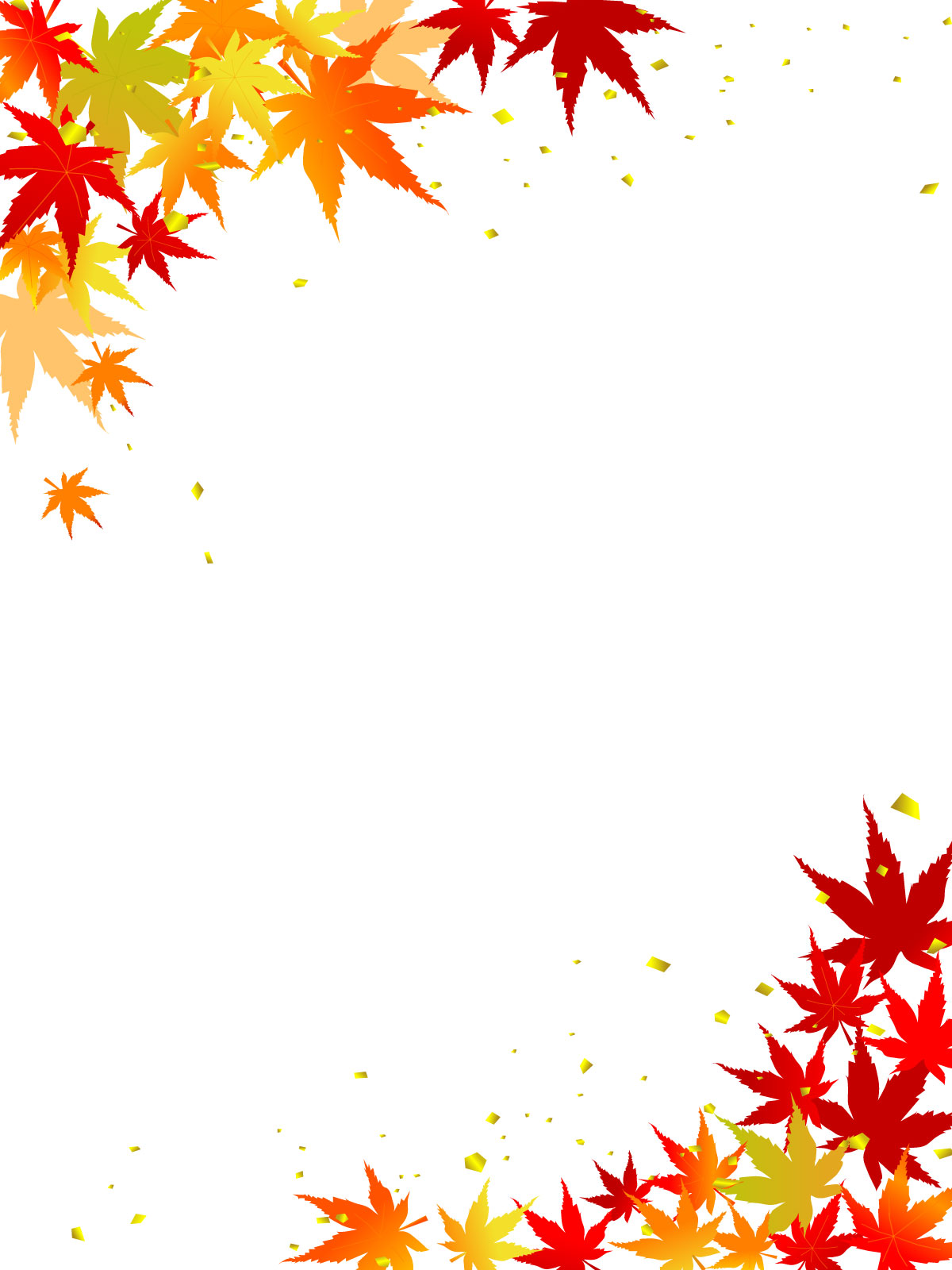 　　　　　　　　　　　　　山本地域づくり委員会長　塩澤　章男杵原学校応援団代表　原　和世「杵原学校子供教室」募集案内令和４年10月22日(土）9:00～16:00場所　　：杵原学校教室・農園・多目的ホールやること：さつまいもの収穫・土器焼き・科学実験（南信州おもしろ科学工房）持ち物　：お弁当・飲み物・汚れても良い服装・長靴・軍手・タオル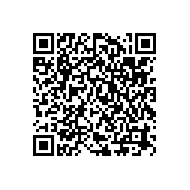 農園にて、６月に植えたさつまいもの収穫を行います。そのあとで、7月に教室で作った土器を野焼きします。土器を作成した皆さんは是非参加ください。作成していない皆さんの参加もお待ちしております。さつまいもをお土産でお持ち帰りいただけます。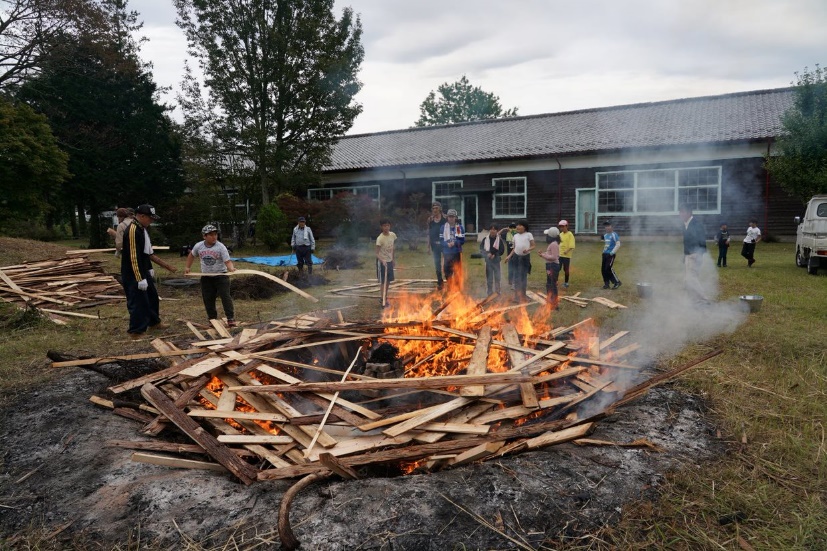 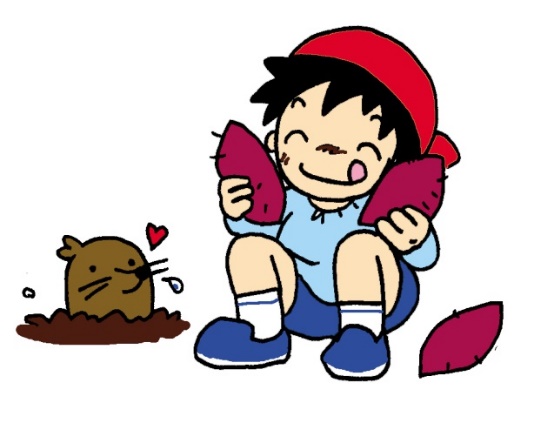 ※ 申込期限・提出先　　10月19日（水）までに 学校へ提出してください「10/22杵原学校こども教室」　参加申込書なまえ名　　　　前ほごしゃのなまえ保護者の名前保護者も参加する場合は○印電話番号なまえ名　　　　前ほごしゃのなまえ保護者の名前保護者も参加する場合は○印電話番号　　学年　　 組学年　　 組